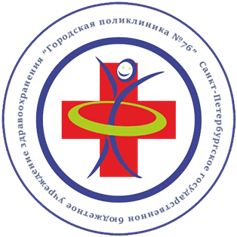 Порядок оформления и выдачи справок для посещения бассейна и фитнес зала!Справки для посещения бассейна и фитнес зала оформляются гражданам, прошедшим диспансеризацию или профилактический медицинский осмотр, студентам, прошедшим студенческий медицинский осмотр в СПб ГБУЗ «Городская поликлиника № 76».Таким образом:в СПб ГБУЗ «Городская поликлиника № 76 по полису ОМС (бесплатно) Справку для посещения бассейна и фитнес зала можно оформить:ГРАЖДАНАМ, в том числе СТУДЕНТАМ колледжей и ВУЗов, ПРИКРЕПЛЕННЫМ для медицинского обслуживания к нашей поликлинике по личному заявлению.СТУДЕНТАМ колледжей и ВУЗов, заключивших Договоры на медицинское обслуживание с нашей поликлиникой (для посещения бассейна в рамках занятий физической культурой);ОСТАЛЬНЫМ ГРАЖДАНАМ По полису ОМС -Справки оформляют в территориальных поликлиниках по месту прикрепления на медицинское обслуживание. Платно - после оплаты в кассе СПб ГБУЗ «Городская поликлиника № 76. Для оформления: Справки в бассейн необходимо пройти врачей Дерматовенеролога и Терапевта, для этого:По полису ОМС – записаться к ДЕРМАТОВЕНЕРОЛОГУ, который далее направит к ТЕРАПЕВТУ.Платно - записаться на медицинскую услугу «Оформление Справки в бассейн».Справки в Фитнес зал- необходимо выполнить ЭКГ с нагрузкой и пройти врача Терапевта, для этого:По полису ОМС -записаться к ТЕРАПЕВТУ.Платно - записаться на медицинскую услугу «ЭКГ с нагрузкой» и к терапевту.По всем дополнительным вопросам обращайтесь по телефону контакт-центра – 246-73-13 или к дежурному администратору по телефону «Горячая линия»: 8-911-246-73-13Администрация 